01.04.2020 r. - środaTemat tygodnia: Wiosenne powrotyEksperymenty plastyczne: Jak powstają kolory wiosny?Potrzebne rzeczy: papier, farby: żółta, niebieska, czerwona, pędzle, wodaPrzygotowujemy farby w trzech kolorach. Łączymy je ze sobą, rozcieńczamy wodą i mieszamy pędzelkiem. Dzieci obserwują powstałe kolory i podają propozycje tego, co można namalować w danym kolorze. Np. z połączenia żółtej farby i niebieskiej farby otrzymujemy kolor zielony, którym można namalować liście; po połączeniu żółtej farby i czerwonej farby powstał kolor pomarańczowy, którym można namalować owoc pomarańczy, a z połączenia niebieskiej farby i czerwonej farby powstał kolor fioletowy, którym można namalować kwiaty.Zabawa matematyczna Sadzimy wiosenne kwiaty.Potrzebne rzeczy: trzy sylwety donic wycięte z papieru, sylwety kwiatów (po 5), klej, kartki.Dzieci wycinają donice i kwiaty; liczą, po ile jest kwiatów. Układają papierowe kwiaty w donicach według rodzaju, tak aby było ich: tyle samo w każdej donicy, o jeden więcej w kolejnych donicach lub o jeden mniej, zgodnie z poleceniem. Na koniec dzieci przyklejają na kartkę 1 doniczkę i wybrane kwiatki oraz kolorują.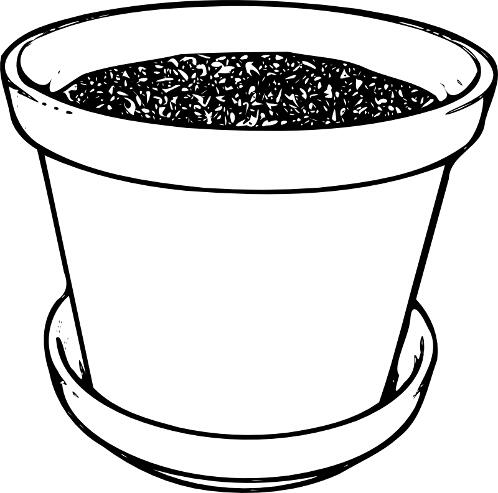 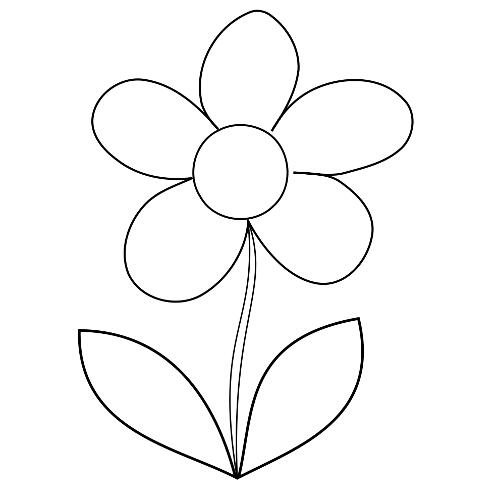 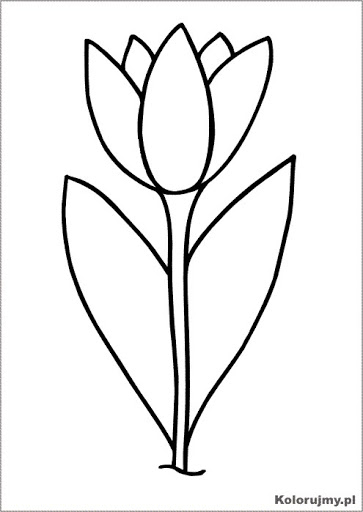 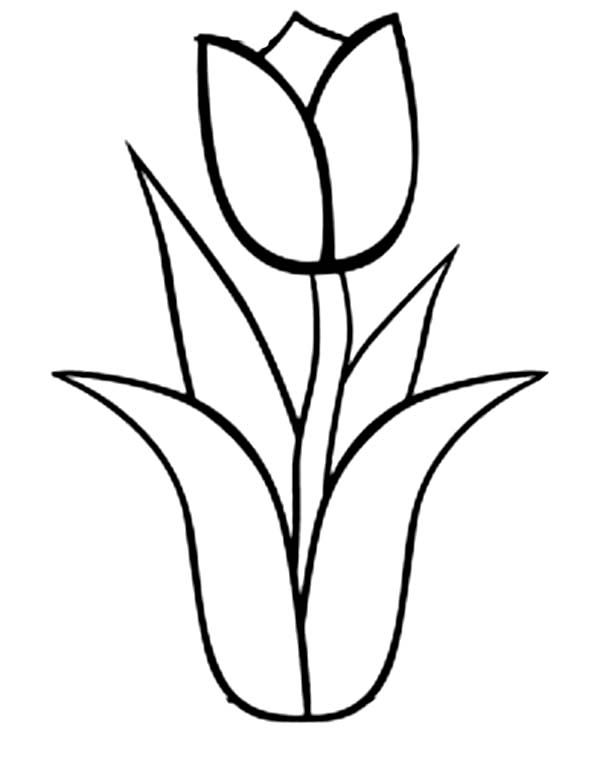 